Достижения учащихся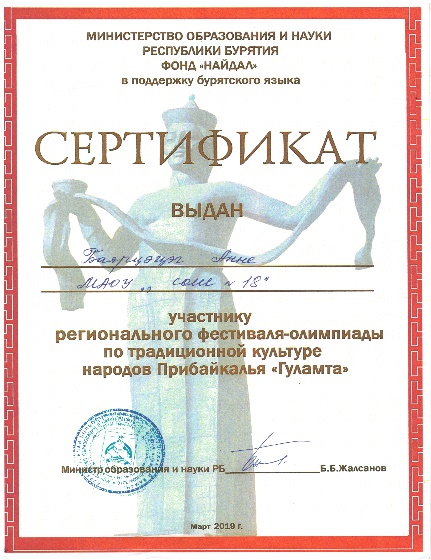 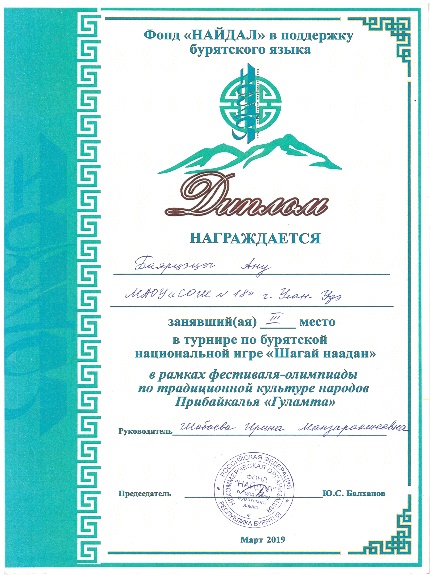 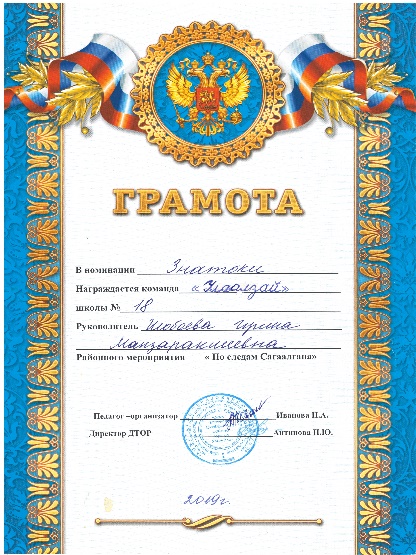 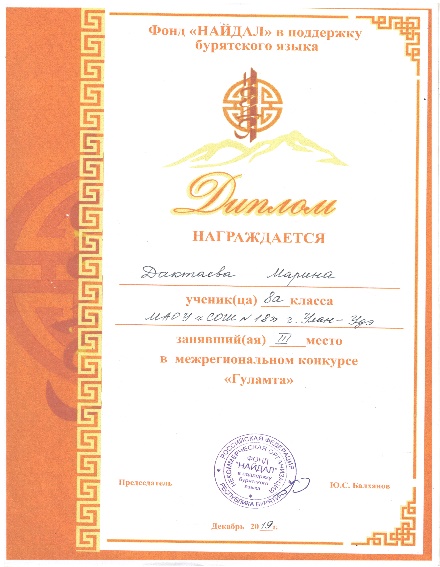 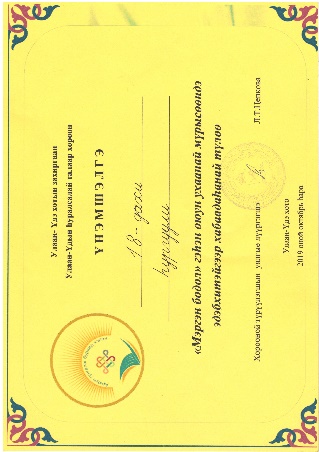 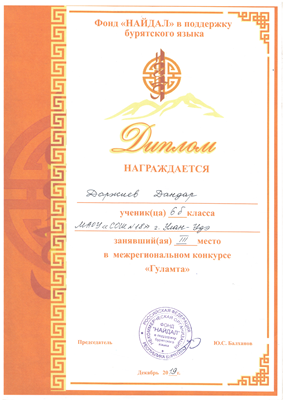 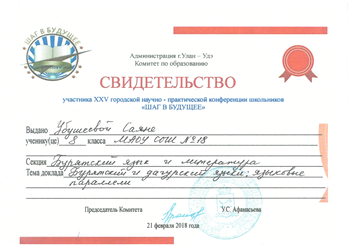 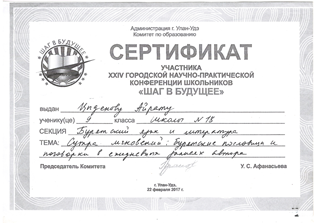 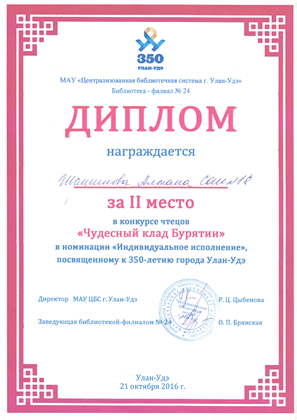 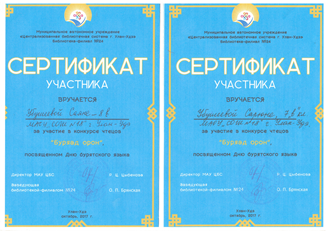 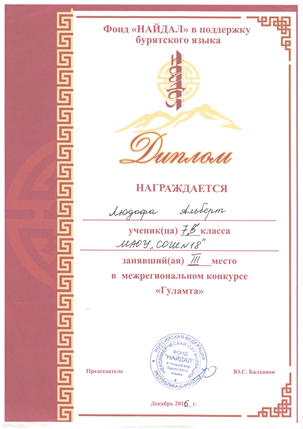 